SZPITAL SPECJALISTYCZNY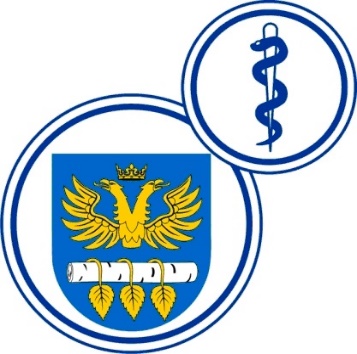 W BRZOZOWIEPODKARPACKI OŚRODEK ONKOLOGICZNYim. Ks. Bronisława MarkiewiczaADRES:  36-200  Brzozów, ul. Ks. J. Bielawskiego 18tel./fax. (013) 43 09  587www.szpital-brzozow.pl         e-mail: zampub@szpital-brzozow.pl___________________________________________________________________________Sz.S.P.O.O. SZPiGM 3810/35/2022                                                       Brzozów 17.06.2022 r.Informacja z czynności otwarcia ofert na podstawie art. 222 ust. 5  ustawy Prawo zamówień publicznychDotyczy: postępowania o zamówienie publiczne - Dostawa pieczywa. Sz.S.P.O.O.SZPiGM 3810/35/2022 r.zadanie nr 1oferta nr 1Magdalena BochniaPiekarnia Stara WieśStara Wieś 54936-200 BrzozówNIP: 6852032063 wielkość przedsiębiorstwa: mikro przedsiębiorstwo  cena oferty: 160.000,00 zł. bruttooferta nr 2Gminna Spółdzielnia Samopomoc Chłopska36-065 Dynówul. Rynek 7ANIP: 7950007374 wielkość przedsiębiorstwa: średnie przedsiębiorstwo  cena oferty: 366.900,00 zł. brutto